Worship Prayer…     Father in heaven, I admit I am a sinner and cannot save myself, but trust only in your Son Jesus Christ—true God and true man—who died on the cross for me and rose again to give me new life now and forever.  By your Holy Spirit’s power take my heart and life and make me yours; turn me from my own selfish path to always love, trust and follow Jesus.  Because you love and forgive me, help me forgive and love others.  And now, as we gather together as your church in this place, make us one in truth and love according to the faithful leading and unfailing promises of your living Word.  In Jesus’ name….Amen!Living Word exists to…Proclaim God’s LoveExpand God’s KingdomMature God’s PeopleLive God’s Word!Pastor Steve Leerevstevelee@gmail.com708-334-5883Anita Meier - MusicianDiana Motel – Livestream/Tech BoothPaul Huang – Livestream/Tech BoothLivingWord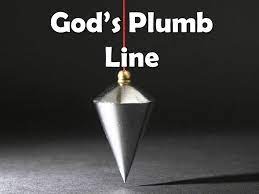 7th Sunday after PentecostJuly 11th, 202110:00 am Service‘Come grow with us!’Living Word Lutheran Church (LCMS)16301 Wolf Rd, Orland Park, IL 60467livingwordorland.org  (708) 403-9673WELCOME TO LIVING WORD!Blue church information card is in seat pocketWE REJOICE IN GOD’S LOVE & FORGIVENESS…Opening PrayerPraise Songs            	                    “We Bring the Sacrifice of Praise”                                                   “He Who Began a Good work in You”InvocationConfession & Forgiveness		      On screen or Hymnal p. 158Affirmation of Faith:					    Apostles CreedWE RECEIVE GOD’S WORD…Today’s Psalm						 Psalm 85Scripture Readings					         Facing pageMessage Song				“Come and Behold Him”Video					          How To: Use a Plumb Bobyoutube.com/watch?v=ZuRtD9ZOSSEMessage						         “God’s Kiss”WE RESPOND TO GOD’S CALL…Prayers of God’s PeopleLord’s PrayerBenedictionClosing Song			                                       “This Kingdom”Please place offerings in basket at sanctuary entrance“God’s Kiss”Psalm 85:10 says: “Love and faithfulness meet together; righteousness and peace kiss each other.”  Do we welcome God’s kiss…?1) Do I acknowledge God’s PLUMB LINE?     7 This is what he showed me: The Lord was standing by a wall that had been built true to plumb, with a plumb line in his hand. 8 And the Lord asked me, “What do you see, Amos?” “A plumb line,” I replied. Then the Lord said, “Look, I am setting a plumb line among my people Israel; I will spare them no longer.		           Amos 7:7-82) Do I adopt God’s PURPOSE?   7 In [Christ] we have redemption through his blood, the forgiveness of sins, in accordance with the riches of God’s grace 8 that he lavished on us. With all wisdom and understanding, 9 he made known to us the mystery of his will according to his good pleasure, which he purposed in Christ.						    Ephesians 1:7-93) Do I accept God’s PROPHET?     17 Herod himself had given orders to have John arrested…He did this because of Herodias, his brother Philip’s wife, whom he had married. 18 For John had been saying to Herod, “It is not lawful for you to have your brother’s wife.” 19 So Herodias nursed a grudge against John and wanted to kill him. But she was not able to, 20 because Herod feared John and protected him, knowing him to be a righteous and holy man… 21 Finally the opportune time came. On his birthday Herod gave a banquet for his high officials and military commanders and the leading men of Galilee. 22 When the daughter of Herodias came in and danced, she pleased Herod and his dinner guests. The king said to the girl, “Ask me for anything you want, and I’ll give it to you.” 23 And he promised her with an oath, “Whatever you ask I will give you, up to half my kingdom.” 24 She went out and said to her mother, “What shall I ask for?” “The head of John the Baptist,” she answered. 25 At once the girl hurried in to the king with the request: “I want you to give me right now the head of John the Baptist on a platter.” 26 The king was greatly distressed, but because of his oaths and his dinner guests, he did not want to refuse her. 27 So he immediately sent an executioner with orders to bring John’s head. The man went, beheaded John in the prison, 28 and brought back his head on a platter. He presented it to the girl, and she gave it to her mother.			       Mark 6:17-28